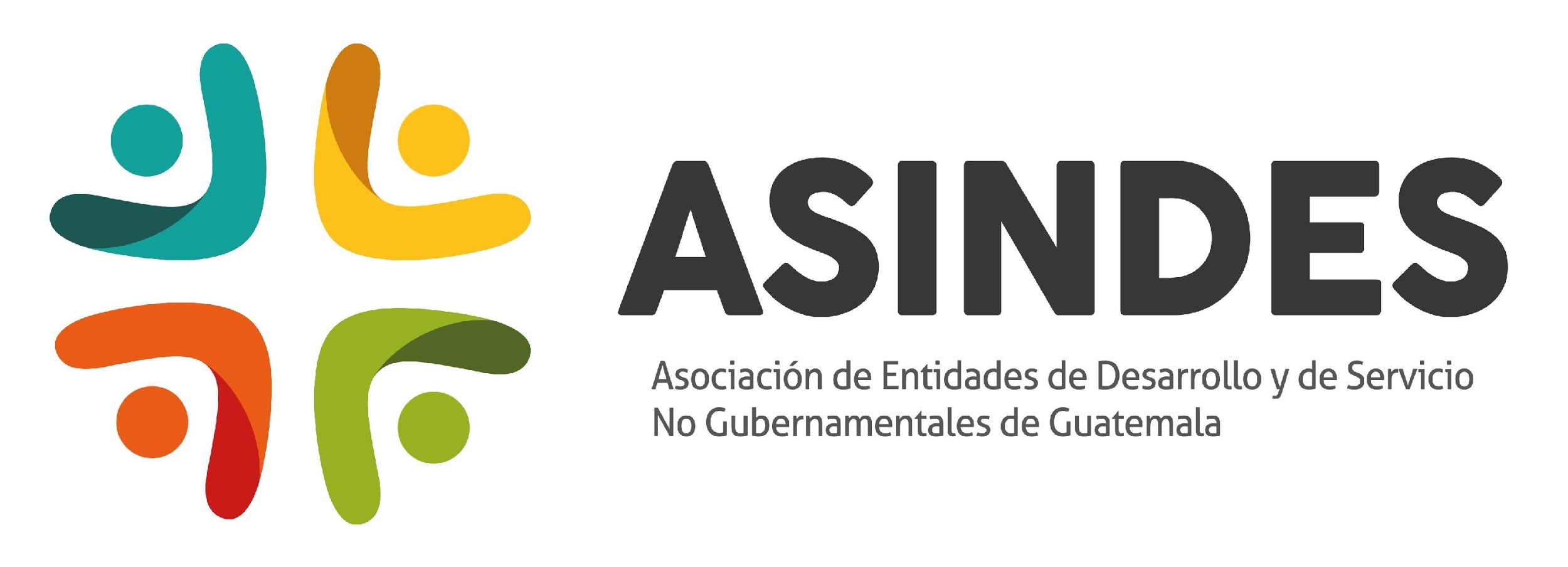 SOLICITUD DE PERMISO PARA ELABORACIÓN DE ESTUDIOS O INVESTIGACIONES ASINDES es una Coordinadora que agremia asociaciones, fundaciones y ONG, todas organizaciones sin fines de lucro, por lo que su solicitud será socializada con las entidades para saber qué oficina, en la ciudad o departamento, tiene la posibilidad de facilitarle el espacio de investigación que desea realizar. Aclaramos que la respuesta de aprobación no es inmediata.  Favor lea completa las preguntas y responde de acuerdo a lo que se le solicita.  ¿Cómo se enteró de ASINDES? ¿Por qué le interesa realizar su estudio de investigación con nosotros? ¿Tiene facilidad de viajar a algún departamento si fuera necesario? Nombre:                                                                                  Teléfono:Correo electrónico:Profesión de la que se graduará:Nivel Universitario o Diversificado: ¿Actualmente labora? Si / No     ¿en qué horario?Detalle un resumen del tipo de estudio que desea efectuar y el tipo de información que requeriráDe cuánto tiempo dispone para realizar su investigación: (indicar horas o meses y la fecha en que debe iniciar y finalizar)¿Qué aspectos técnicos o humanos requiere de la institución que le acepte la investigación? YO (nombre y apellido) estoy de acuerdo compartan mis datos con otras organizaciones del Sector ONG con fines específicos de la investigación a realizar.  También me comprometo en facilitar una copia de mi estudio al finalizarlo. Nos pondremos en contacto con usted para darle una respuesta al respecto de su solicitud.  Coordinación de Comunicación y Capacitación